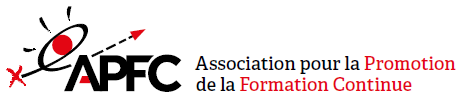 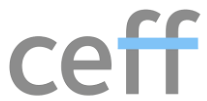 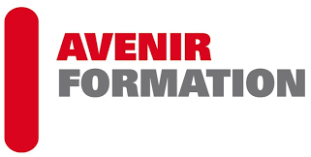 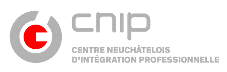 Cours dispensé et inscription chez nos partenaires : 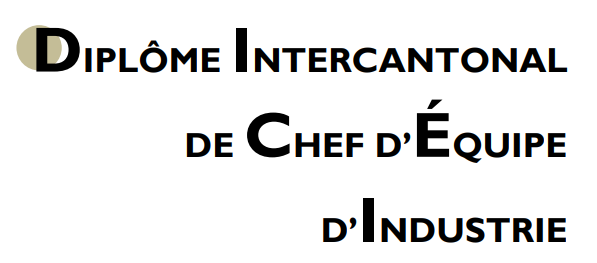 L'ensemble des cours compte 3 modules qui peuvent être suivis à la suite ou indépendamment les uns des autres.Module 1 : La conduite du personnel (42 leçons)Module 2 : L’assurance qualité et l’environnement (42 leçons)Module 3 : L’organisation et la logistique (42 leçons)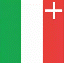 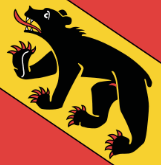 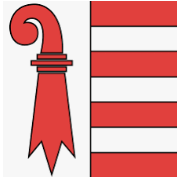 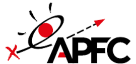       Diplôme reconnu par : Le Diplôme Intercantonal de Chef d’Equipe d’Industrie permet d’accéder à la formation continue de Contremaître d’Industrie.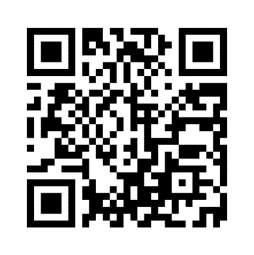 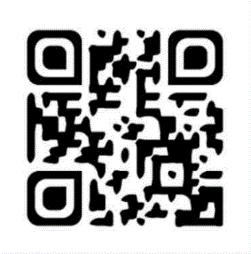 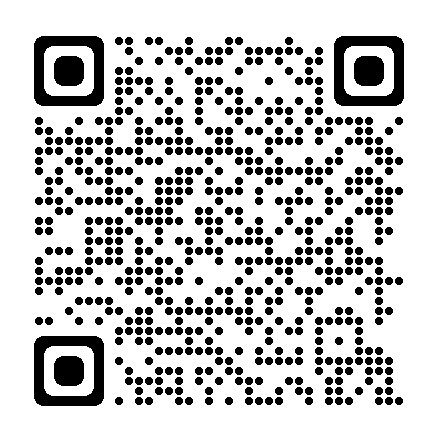 Cours dispensé et inscription chez nos partenaires : 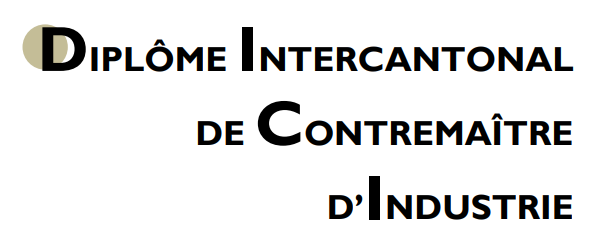 L'ensemble des cours compte 6 modules qui peuvent être suivis à la suite ou indépendamment les uns des autres.Module 1 : Conduite de personnel et communication (60 leçons)Module 2 : Législation et normes (60 leçons)Module 3 : Marketing, gestion et économie (60 leçons)Module 4 : Organisation d'entreprise (60 leçons)Module 5 : Gestion de production (60 leçons)Module 6 : Conduite et optimisation de production (60 leçons)Diplôme reconnu par : Le Diplôme Intercantonal de Contremaître d’Industrie est reconnu comme prérequis pour accéder à l’ultime formation pour les diplômes de Dirigeant en Facility management et Maintenance ou Dirigeant de Production industrielle.